* Letter grades will be decided upon after calculating the averages at the end of the semester and distribution of the averages will play a significant role in the evaluation of the letter grades.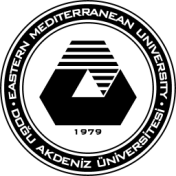 EASTERN MEDITERRANEAN UNIVERSITYSCHOOL OF COMPUTING AND TECHNOLOGYDEPARTMENT OF INFORMATION TECHNOLOGYCOURSE POLICY SHEET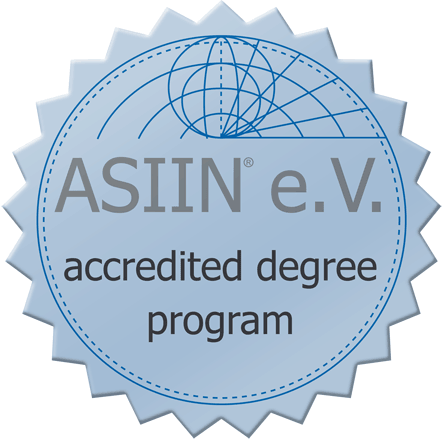 Course TitleElectronics for Information TechnologyCourse CodeITEC 424TypeFull TimeSemester Fall/SpringCategoryAE (Area Elective)Workload180 HoursEMU Credit(3,0,1) 3Prerequisite-LanguageEnglishLevel  UndergraduateTeaching Format3 Hours Lecture and 1 Hour Lab per weekECTS Credit6Course Web Sitehttp://staff.emu.edu.tr/alperdoganalp Instructor(s)Asst. Prof. Dr. Alper DoğanalpOffice Tel+90 392 6301600E-mail alper.doganalp@emu.edu.tr   Office NoCT 205Course DescriptionThe aim of this course is to teach information technology (IT) students the basic elements of electrical circuits and analyzing techniques: currents and voltages, power and energy, Kirchhoff’s current and voltage laws. Basic diode concepts: ideal diode model, Zener diode, rectifiers and AC/DC power supplies. Bipolar Junction Transistors: current and voltage relationships, types of transistors, using of transistor as a switch and an amplifier. Operational amplifiers (op-amp): ideal model of op-amp, inverting and non-inverting amplifier, summer and difference amplifiers and comparators. Sensors: Position, speed, stress, strain, temperature and semiconductor sensors. Actuators: Relays, DC, step and servo motors.General Learning OutcomesOn successful completion of this course students should be able to:Understand differences among resistance, capacitance, and inductanceBe able to define Kirchhoff’s voltage and current laws and apply them to passive circuits that include resistors, capacitors, inductors, voltage sourcesKnow how to make reliable voltage and current measurementsComprehend the basic physics of semiconductor devicesBe aware of the different types of diodes and how they are used as a switch and as an amplifierUnderstand how to use the model of an ideal operational amplifier in circuit analysisKnow how to design op amp circuitsUnderstand the fundamentals of simple electromechanical sensors, including proximity sensors and switches, potentiometers, linear variable differential transformers, optical encoders, strain gages, load cells, thermocouples, and accelerometersBe able to describe how natural and binary codes are used to encode linear and rotational position in digital encodersUnderstand what does an actuator do and DC, Step and Servo motor operations and applicationsBe able to design electronics to control a stepper motorTeaching Methodology / Classroom ProceduresThe course has three hours of lectures and an hour laboratory in a week. Lecture notes will be available on the course web site. There will be two quizzes and two homework during the semester. There are a mid- term and a final exam based on the lecture materials.Class attendance and laboratory is compulsory.The student is responsible to check the course web site regularly and view the latest announcements. Also mails are important to follow sent by instructor during the whole semester.Course Materials / Main ReferencesText Book: Introduction to Mechatronics and Measurement Systems by David G. Alciatore, 5th Edition, 2019, Mc Graw Hill.Weekly Schedule / Summary of TopicsWeekly Schedule / Summary of TopicsWeek 1Basic electrical elements, resistor, capacitor and inductor, Ohms law, Power and EnergyWeek 2Kirchhoff’s laws and applications to Series and Parallel circuits. Analysis of RC circuitsWeek 3Semiconductor physics and PN-junction diode characteristics, ideal diode model and practical diode, Zener diode and optical diodes. Week 4Diode applications: Half-wave, full-wave rectifiers and AC\DC power supplies.Week 5Bipolar Junction Transistor (BJT) structures, current and voltage relations, operating regions, transistor as a switch and as an amplifierWeek 6Ideal model for operational amplifiers (op-amp) , inverting and non-inverting amplifiersWeek 7Op-amp Adder and op-amp difference amplifier and comparatorsWeek 8-9Midterm Examinations PeriodWeek 10Position, speed, stress and strain measurement by sensorsWeek 11Temperature, vibration, acceleration measurements and semiconductor sensorsWeek 12Electromagnetic principles of  actuators, solenoids and relayWeek 13Electric motors, DC motorsWeek 14Principles of step motors and servo motorWeek 15General summary of the course.Week 16-18Final Examinations PeriodRequirementsEach student can have only one make-up exam. One who misses an exam should provide a medical report or a valid excuse within 3 days after the missed exam. The make-up exam is done at the end of the term and covers all the topics. No make-up exam is given for the quizzes or term project.Students who fail to attend the lectures regularly may be given NG grade. Once the grades are announced, the students have only one week to do objection about their grades.It is the students’ responsibility to follow the announcement in the course web site and mails sent by instructor during the semester. Background RequirementsNo expected background requirement for the course. Course is designed to benefit any student who deals with electronics and embedded systems in their practical projects. Method of AssessmentMethod of AssessmentMethod of AssessmentMethod of AssessmentMethod of AssessmentEvaluation and Grading Quizzes QuizzesHomeworkLaboratoryMidterm ExamFinal ExamPercentage 10 %10 %10%20 %25 %35 %Grading Criteria *Grading Criteria *Grading Criteria *Grading Criteria *Grading Criteria *Grading Criteria *Grading Criteria *Grading Criteria *Grading Criteria *Grading Criteria *Grading Criteria *Grading Criteria *AA-B+BB-C+CC-D+DD-F90 -10085 - 8980 - 8475 - 7970 - 7465 - 6960 - 6456 - 5953 - 5550 - 5240 - 490 – 39